 Внимание ОПАСНОСТЬ!!! 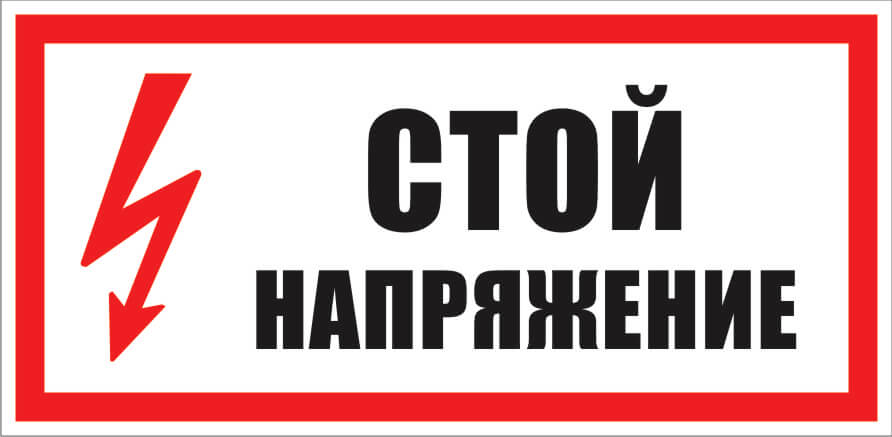 Скоро начнутся школьные каникулы. У детей появится много свободного времени. Знание детьми простых правил по обращению с электроприборами и мер безопасности обезопасит и предотвратить увечья и несчастные случаи.Приведем несколько трагических случаев, в результате несоблюдения которых привело тяжелым последствиям - погибли и пострадали  дети:- 2001-2002 годы в Павлодарской области погибло пятеро детей в результате поражения током. Во всех случаях дети проникали в помещения трансформаторных подстанций, либо залезали на опоры линии электропередач; - 2014 год с. Баянаул. 7-летний мальчик играя в прятки с друзьями, забрался на крышу трансформаторной будки (КТП), взялся рукой за токопроводящую шину напряжением  10 кВ. В результате ребенок получил 15% ожогов тела, ампутация левой руки;- 2015 год с. Бейнеу Мангистауская область. 11-летний мальчик во время игры проник на территорию огражденного трансформатора. Прикоснулся к токопроводящим элементам, ударило током. В результате ребенку ампутировали обе руки;- сентябрь 2018 года. с. Жанааул Павлодарская область. 12 и 14-летние мальчики  во время игры на спортивной площадке поднялись на ограждение и коснулись оголенных токопроводящих элементов. В результате дети погибли.  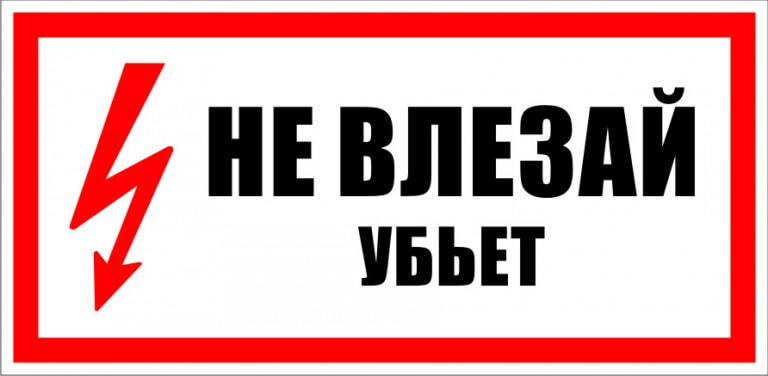 И так Категорически:Нельзя подходить и прикасаться к трансформаторным и распределительным подстанциям, заходить внутрь их, а также залезать на крышу;Нельзя прикасаться и подходить упавшим и оборванным оголенным проводам кабельных и воздушных линии электропередач;Ни в коем случае нельзя касаться оголенных проводов, по которым идет электрический ток;Нельзя проверять наличие электрического тока в приборах или проводах пальцами; Нельзя защемлять провода дверями, оконными рамами, закреплять провода на гвоздях, чтобы не повредить изоляцию и не было коротких замыканий (вспышек пламени); Нужно следить за тем, чтобы электрические провода не соприкасались с батареями отопления, трубами водопровода, с телефонными и радиотрансляционными проводами;Нельзя позволять детям играть у розеток, втыкать в них шпильки, булавки, дергать провода, так как это может привести к поражению током;Опасно включать и выключать электрические лампочки, а также бытовые приборы мокрыми руками. Заменять перегоревшие лампочки нужно при отключенном выключателе;Категорически запрещается пользоваться бытовыми электроприборами, по корпусу которых проходит ток (прибор «кусается»). Штепсельную вилку при включении и выключении приборов нужно брать за пластмассовую колодку, а не за провод;Приборы, в которых кипятят воду, готовят пищу (электрочайники, кастрюли), нельзя включать в сеть пустыми. Их нужно наполнить водой не меньше чем на одну треть. Когда наливают воду в чайник или кастрюлю, они должны быть обязательно выключены;Нужно следить также и за тем, чтобы шнуры, снятые с приборов, не оставались присоединенными к штепсельной розетке, потому что при случайном прикосновении к ним возможно поражение током;Включать и выключать любой электробытовой прибор нужно одной рукой, желательно правой, не касаясь при этом водопроводных, газовых и отопительных труб.Чтобы избежать пожара, бытовые электроприборы нужно устанавливать на специальных подставках (керамических, металлических или из асбеста) и на безопасном расстоянии от легко загорающихся предметов (занавесей, портьер, скатертей);Нельзя оставлять включенные электроприборы без надзора или поручать наблюдать за ними детям. Это может привести к пожару.Объясните это своим Детям, найдите время Сегодня, чтобы они Поняли простые правила, чтобы Завтра не было Поздно. 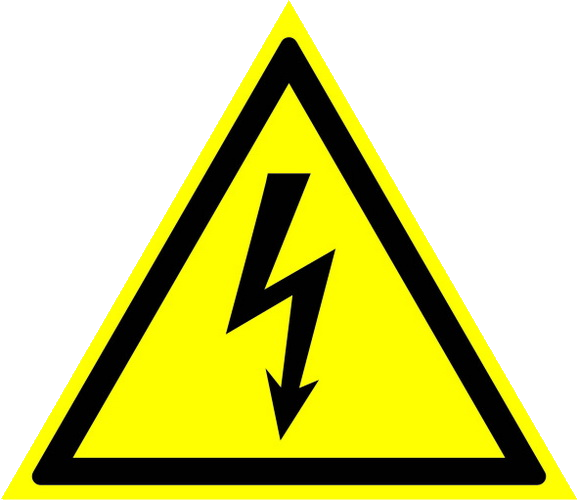 Территориальный департамент  Комитета атомного и энергетического надзора и контроля МЭ РК  по Павлодарской области